MODULO DI PRENOTAZIONE SCINTIGRAFIA MIOCARDICA CON 123I-MIBGAllo scopo di valutare la corretta indicazione alla Scintigrafia Miocardica con 123I-MIBG si prega di compilare in stampatello personalmente o con il Medico curante, il seguente questionario. Il questionario, compilato in tutte le sue parti pena l’annullamento dell’esame, dovrà essere riconsegnato personalmente presso la Segreteria del Servizio di Medicina Nucleare o inviato tramite fax: 080.3055328 o email: mednucleare@miulli.it La data, l’ora e le istruzioni per l’esecuzione dell’esame verranno comunicate solo dopo il ricevimento del questionario compilato.NOME…………………………………………….COGNOME……………………………………………………………………………………..CODICE FISCALE…………………………………………………………codice esenzione………………………………………………..RESIDENTE A……………………………………VIA, N° CIVICO, CAP………………………………………………………………………TELEFONO……………………………………....................CELLULARE………………………. FAX……………………………………..MEDICO RICHIEDENTE L’ESAME ………………………………TELEFONO ……………………..FIRMA…………………………..STORIA CLINICA RECENTE E MOTIVI DELL’ESAME:PATOLOGIA DI BASE:.…………………………………………………DIAGNOSI (data)QUESITO CLINICO: ………………………………………………………………………………………………………………………………….FAMILIARITA’:   Si □ No □	DIABETE:   Si □ No □	IPERTENSIONE:   Si □ No □	 FUMO:   Si □ NoIPERLIPIDEMIA:  Si □ No □ 	ALTRE PATOLOGIE CONCOMITANTI:DOLORE TORACICO (ultima data)		DISPNEA PER SFORZI :   LIEVI	 MODERATI 	SEVERICABG  (data):                  		 PTCA (data):			IMA:   Si □ No □      (data)FE:			Classe NYHA:			SCINTIGRAFIA MIOCARDICA (data):TERAPIA:   Allegare:Impegnativa:92.09.2 (cod. reg. 50326) TOMOSCINTIGRAFIA MIOCARDICA (SPET) A RIPOSO 92.18.5 (cod.reg. 50637) SCINTIGRAFIA GLOBALE CORPOREA CON TRACCIANTI IMMUNOLOGICI E RECETTORIALI Fotocopie dei referti di tutte le indagini diagnostiche relative alla patologia in esame e lettera di dimissione: visite, relazioni cliniche, lettere dimissione, ECG, ECOCARDIO, Test da sforzo, scintigrafia miocardicaAl momento di eseguire l’esame verrà richiesto di firmare il “consenso informato” e la dichiarazione di non essere in gravidanza. 									Firma……………………………FAC-SIMILE IMPEGNATIVA CORRETTA PER LA SCINTIGRAFIA MIOCARDICA CON 123I-MIBG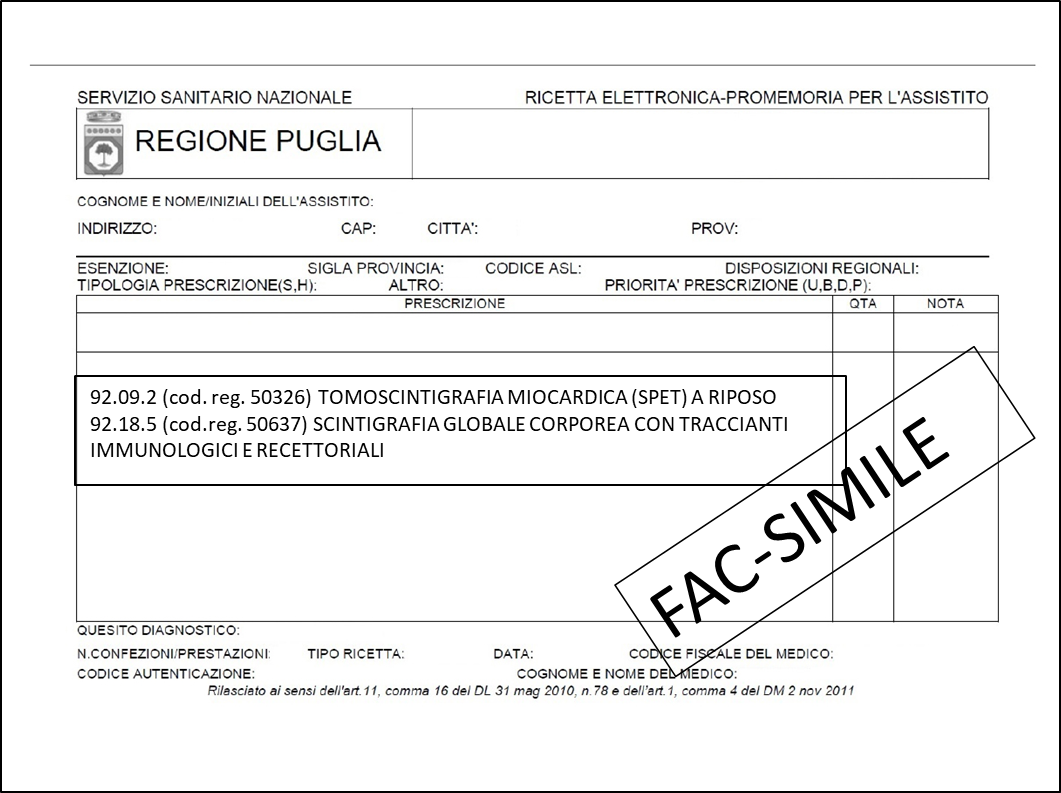 